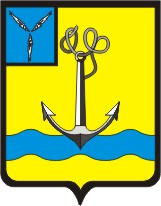 АДМИНИСТРАЦИЯПРИВОЛЬНЕНСКОГО МУНИЦИПАЛЬНОГО ОБРАЗОВАНИЯРОВЕНСКОГО МУНИЦИПАЛЬНОГО РАЙОНА САРАТОВСКОЙ ОБЛАСТИП О С Т А Н О В Л Е Н И Еот  15.04.2019г.                                  №  14                                  с. ПривольноеО присвоении почтового адресаземельному участку.В соответствии с земельным кодексом Российской Федерации от 25.10.2001 года № 136-ФЗ, руководствуясь  Федеральным законом от 06.10.2003 г № 131-ФЗ« Об общих принципах организации местного самоуправления в Российской Федерации», Постановлением Правительства РФ от 19.11.2014 г № 1221 « Об утверждении Правил присвоения, изменения и аннулирования адресов», разделом 4 постановления Правительства Российской Федерации от  22.05.2015г. № 492 « О составе сведений об адресах, размещаемых в государственном реестре, порядке межведомственного информационного взаимодействия при приведении государственного адресного реестров, о внесении изменений и признании утратившим силу некоторых актов правительства Российской Федерации»,  Постановляю:	1. Из земель населенных пунктов присвоить  почтовый адрес земельному участку, для индивидуального жилищного строительства:	Российская Федерация, Саратовская область, Ровенский муниципальный район, Привольненское муниципальное образование,        Привольное село,  Степная улица, участок  54.Глава Привольненскогомуниципального образования                                                        А.Н.Куклин